Kałuszyn, 25.07.2022rNr sprawy: SIZ.272.22.2022Zaproszenie do złożenia ofertyZapraszam Państwa złożenia oferty cenowej na wykonanie zamówienia polegającegona zakupie i dostawie, stołów do świetlicy wiejskiej w Milewie Opis przedmiotu zamówienia:StołySzczegółowe informacje dotyczące dnia i godziny dostawy sprzedający ustali z p. Natalią Krupka pod tel. 25 75 76 618 wew. 16.Sposób przygotowania oferty cenowej:Ofertę należy złożyć w formie pisemnej, podpisaną przez osobę upoważnioną doreprezentowania firmy, przekazać w formie:1) Osobiście lub pocztą dostarczenie do siedziby Urzędu Miejskiego w Kałuszynie ul.Pocztowa 1 05-310 Kałuszyn z dopiskiem „Doposażenie świetlicy wiejskiej w miejsc. Milew”2) za pośrednictwem poczty elektronicznej, kierując korespondencje na adres:nataliakrupka@kaluszyn.pl z dopiskiem „Doposażenie świetlicy wiejskiej w miejsc. Milew”3) Osoba upoważniona do kontaktu z wykonawcami: Natalia Krupka tel. 25 75 76 618 wew. 16.4) Należność za zrealizowane zamówienie zostanie uregulowania w terminie 14 dni od datydostarczenia faktury za realizację zamówienia wystawionej na:Nabywca: Koło Gospodyń i Gospodarzy Wiejskich Milew z siedzibą: Milew 21B, 05-310 Kałuszyn NIP: 82-23-75-1825) Ofertę cenową proszę złożyć według przekazanego Państwu formularza (zał. dozaproszenia), w terminie do dnia 2 sierpnia 2022r, do godziny 10.00;6) Termin realizacji zamówienia: 31 sierpnia 2022 r.Zał.:1) formularz oferty cenowej2) wzór umowyIlość 10 sztukWymiaryWymiary (po rozłożeniu):  183,8 cm x 76,2 cm x 73,7 cmWymiary (stół złożony):  94,1 cm x 76,2 cm x 8,7 cmMateriał blatu stołupolietylen wysokiej gęstościKolorKolor blatu: biały granitKolor ramy: szaryMateriał ramystal malowana proszkowoGrubość blatu: 42 mmZdjęcie poglądowe: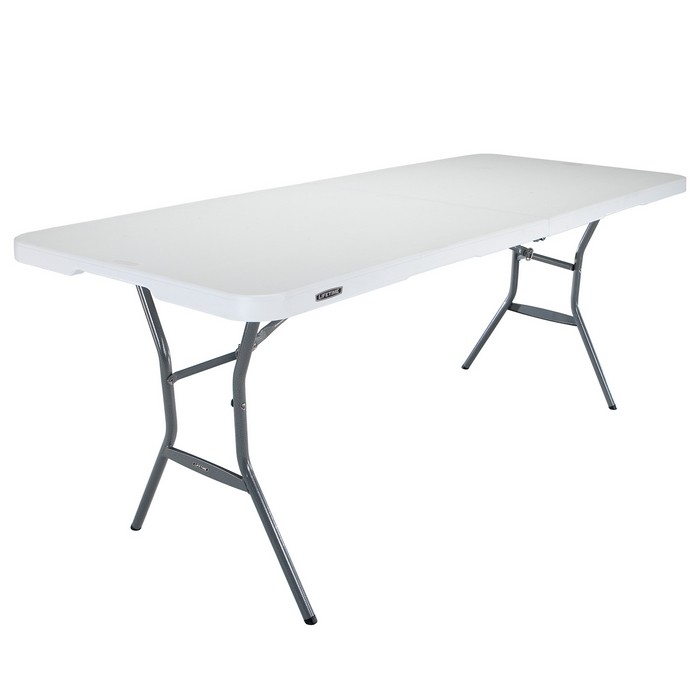 